Tuesday 5th January 2021Dear parents/carers,Following the announcement from the Government that schools in England are to move to remote learning, we are writing to inform you how this will be delivered at Bishop Rawle.Unlike the previous lock down, your child’s learning will not be available on the school website. Instead, it will be accessible through logging on to your child’s Office 365 account and selecting the Microsoft Teams icon on the left of the page. If you require a paper version, this will be available to those who request it via the school office. An exercise book will also be available for the completion of work, please collect at your earliest convenience from the school office.Each week, your child’s class teacher will create an overview of their learning which will be available to view on Teams. Your child will receive one Maths, one English and one additional subject of learning every day. Alongside the weekly spellings and the daily expectation that Lexia is completed.In addition to this, your child will also be able to join with their class teacher and peers, through a Teams meeting for a live lesson session every day. These sessions will last around an hour and it is important that every effort is made for your child to be online for this session. Sessions have been timetabled and staggered, so that households with siblings in different classes can access without sharing devices or times. We would like to politely remind you that these live lessons can not be recorded and unfortunately they will not be repeated.Once logged into Teams, (a reminder of how to access Teams is also attached to this letter) your child will be able to access all their home learning for that day by clicking on the files icon at the top of their classes Teams page. Our live lessons will start on WEDNESDAY 6th JANUARY…see you there!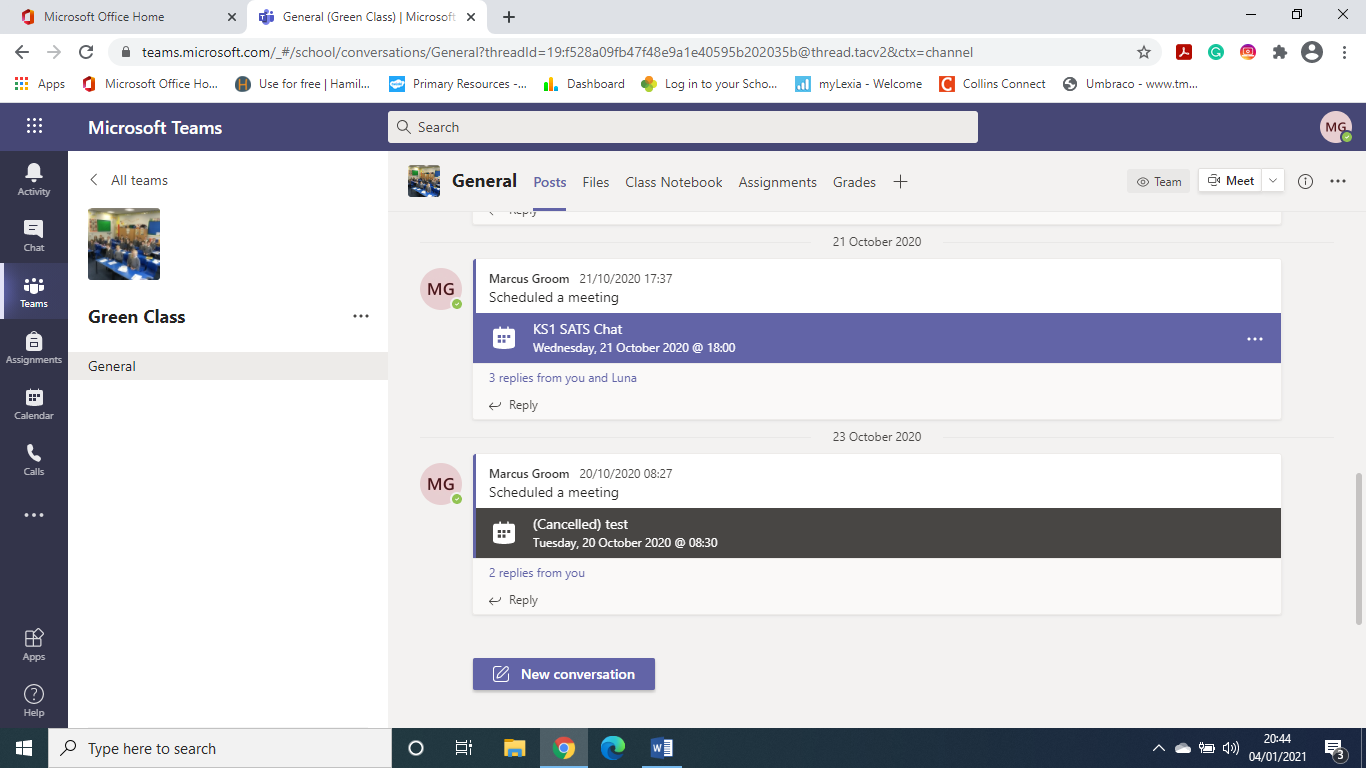 If you require any further information or support, please contact your child’s class teacher.Thank you for your continued support. Stay safe.All of The Bishop Rawle TeamClassTeams Session TimeViolet9:00-10:00Indigo10:00-11:00Green11:00-12:00Yellow13:00-14:00Red14:00-15:00